Муниципальное казённое дошкольное образовательное   учреждение  детский сад  № 1 « Ромашка»Конспект занятия в подготовительной  группе по познавательному развитию. Тема "Как узнать птицу"Воспитатели: Вагнер Т.А.Лосюк Н.А.Г.Мирный2013-2014Программное содержание:Закрепить у детей умение составлять описательные рассказы о птицах, определять последовательность изложения, используя в качестве плана модели-картинки; использовать в рассказе образные слова и выражения, характеризующие птиц и отношение рассказчика к ним.Уточнить и закреплять представления детей о птицах, обитающих в разных средах, отличающихся друг от друга по внешнему виду, способам передвижения, характеру потребляемой пищи и способам ее добывания.Дать детям новые знания о водоплавающих птицах, используя опыты.Словарная работа: окраска черная с металлическим блеском, переливающаяся, выпуклые, прищуренные, мощные, цепкие, веслоногие, певунья, свистунья, щебетунья, квохчет – квохтунья, веерообразный, вилочкообразный, разноцветный, раздвоенный, размашистые.Материал к занятию:Предметные картинки с изображением птиц;Модели-картинки для составления описательных рассказов;Емкость с водой, жир, маленькие шарики, салфетки для каждого ребенка.Предварительная работа:наблюдение за птицами в уголке природы и на участке детского сада, ведение календаря наблюдений;дидактические игры “Летает, плавает, ходит”, “Что сначала, что потом?”, “Четвертый лишний”, “Найди недостающий предмет”, “Кто так кричит?”, “Узнай по описанию”.чтение произведений художественной литературы: В. Бианки, “Я познаю мир”, “Все обо всем”, “Кто такая, кто такой”, “Почемучка”, “Что ты знаешь о птицах?”, “Экология в картинках”, “1000 и одна загадка”.рассматривание сюжетных картин, иллюстраций о жизни птиц отгадывание и составление загадок о птицах.Ход занятияВоспитатель показывает детям игрушку Незнайку. Здоровается с детьми. Подходит к доске, на которой висят картинки с изображением птиц.Незнайка: Ой, сколько зверушек и бабочек.Дети смеются, говорят, что это птицы.Незнайка: А как вы узнали, что это птицы? (Летают.) Бабочки тоже летают.Воспитатель: Ребята, по каким признакам мы узнаем птиц? Как мы их отличаем от других животных? Вспомните модели (показ моделей).– Ребята посмотрите сколько птиц. Давайте сравним их друг с другом. Посмотрим и скажем, какое оперенье у всех этих птиц? Что можно сказать об оперенье? Какое оно?– Обратите внимание на глаза. Расскажите, какие они.– А что можно сказать про ноги и лапки?– Какие крылья? Какой хвост, клюв?– А где живут? (В лесу – лесная, в степи – степная, вблизи водоемов – водоплавающая, дома с человеком – домашняя.)Как питаются все эти птицы?Незнайка: Манной кашей, наверное.– Как передвигаются? Незнайка: Летают и все тут.Незнайка: Ребята, я совсем забыл вам сказать. Я к вам спешил, чтобы рассказать про птичку. Я увидел возле детского сада. Она сидела на заборе, большая, не кричала. Но что это за птичка я не знаю.Воспитатель: А вы ребята узнали, что это за птица? Почему? Да, потому что Незнайка непонятно рассказал.Незнайка: Научите меня рассказывать про птиц.Воспитатель: Научим Незнайку? Садитесь. Будем учить Незнайку придумывать рассказы про птиц.Чтобы рассказ получился связным, надо рассказывать все по порядку. В этом нам поможет план-схема. Знаки, которые здесь нарисованы, вам знакомы (объясняет значение знаков). Пожалуйста, кто хочет рассказать про птицу?– Иди, Лена. Какую птицу ты выбрала? (указывает на картинки) Назови ее.Незнайка: Хорошая птица чайка. Обязательно расскажу о ней своим друзьям. А вот про эту чайку вы можете рассказать? (Показывает на картинку с изображением петуха.) Воспитатель: Разве это чайка? Это петух. Кто расскажет про петуха?Незнайка: Ребята, а как узнать птицу, если закрыть глаза? Воспитатель: Правильно, ребята, по крику.– Давайте поиграем в игру “Назови птицу по звуку”.Дети делятся на две команды. Первая команда подражает голосам птиц, вторая с закрытыми глазами отгадывает названия птиц. Затем команды меняются, игра повторятся еще раз.Незнайка: Молодцы, ребята, теперь я буду узнавать птиц даже с закрытыми глазами.Незнайка: Ребята, а почему водоплавающие птицы выходят сухими из воды?Воспитатель: Да, действительно, искупался гусь, крыльями взмахнул и сухой. “Как с гуся вода” – есть такая поговорка. Дети, я могу помочь вам узнать птичий секрет водоплавающих. Для этого проведем опыт с водой и жиром.Опыт 1: дети и воспитатель намазывают руки жиром, опускают руки в воду на несколько секунд, затем вынимают и делают выводы.Воспитатель: Что же произошло? Как вода стекает с рук? Она превратилась в шарики-капельки, которые скатываются с рук. То же происходит с водой на перьях водоплавающих птиц. Перья птиц покрыты тонким слоем жира, поэтому вода легко скатывается.Незнайка: Как интересно. А почему водоплавающие птицы не тонут?Воспитатель: Потому что у них есть еще один секрет, сейчас мы его раскроем. Опыт 2 с водой и шариками.Воспитатель: Посмотрите, ребята, шарики плавают, почему? Потому что в них воздух, а воздух легче воды. Поэтому шарики не тонут.Вот такие маленькие воздушные мешочки есть под кожей у водоплавающих птиц. Они то их и удерживают на воде.А что помогает водоплавающим птицам плавать? как они передвигаются по воде? (Ответы детей, обобщение воспитателем.) Правильно, лапки у них с перепонками. Они как весла у лодки помогают птицам отталкиваться в воде. Ученые назвали такое строение лап веслоногие.Незнайка: Ой, ребята, какие вы все умные, так много знаете про птиц. Я тоже много узнал. Думаю, с такими знаниями вы все будете хорошо учиться в школе. До свидания. Успехов вам!Воспитатель: Вот сколько мы с вами знаем о птицах. Молодцы. А еще я вас попрошу, спросите у родителей – знают ли они о том, почему водоплавающие птицы не тонут. Расскажите. Я думаю, им тоже будет интересно.Спасибо вам за занятие.Приложение.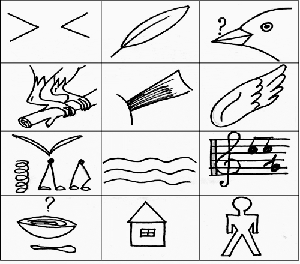 Большая или маленькая?Какое оперенье?Какой клюв?Лапы.Хвост.Какие крылья?Как передвигается (летает, ходит, прыгает)?Водоплавающая.Певчая или нет? Как кричит?    10.Чем питается?    11.Где живет?    12.Какая по отношению к человеку (дикая, домашняя, представляет опасность для человека)?